Universidad de Los AndesFacultad de Ciencias Forestales y AmbientalesEscuela Técnica Superior ForestalDepartamento de Ciencias BásicasAsignatura: InformáticaPráctica 2 de Laboratorio de InformáticaManejo de Internet. Uso de Herramientas de búsqueda en Internet.Primera Parte: Introducción.En el pensum de estudios de la carrera Tecnología Superior Universitaria Forestal, se contempla la asignatura Informática que prela Dibujo Topográfico y luego Fotogrametría y Fotointerpretación. Las herramientas que contempla el programa de la asignatura Informática son variadas, entre esas Internet, para resolver problemas inherentes y conexos a la actividad forestal, cualquiera sea la perspectiva mediante la cual se observe.Internet, como vio en el Tema 3 de teoría (Herramientas de Navegación y Programación en Internet) es una red mundial de dispositivos electrónicos conectados mediante puertos y protocolos de diversa índole.Uno de esos protocolos es el HTTP o Hypertext Transfer Protocol (Protocolo de Transferencia de Hipertexto), que le permite obtener y visualizar páginas web mediante un navegador, en una computadora conectada a Internet.La World Wide Web (WWW), que es el conjunto de protocolos mediante los cuales se accede a un sinnúmero de recursos de hipertexto asociados a multimedios, está llena de recursos que también sirven a la academia y, en este caso, al ámbito forestal. No obstante, es importante saber cómo buscarlos.Segunda Parte: ¿Qué necesitas?Una computadora conectada a Internet.Un navegador o explorador WWW. (Internet Explorer, Google Chrome, Mozilla Firefox, Safari).Muchos de los recursos académicos que puedes encontrar están en formato PDF (Portable Document Format o Formato de Documento Portable), por lo que si deseas verlo, deberás tener en la computadora un Visualizador de PDF (Google Chrome lo trae por defecto, así que puede ser de bastante ayuda navegar con él).Tercera Parte: La Búsqueda.Para buscar necesitas saber dónde y qué.Existen muchos buscadores en Internet, varios de ellos muy famosos, como Google, Yahoo! o Bing. Cada uno de ellos tiene su página web a la cual puedes acceder desde la barra de direcciones del navegador (un buscador no es lo mismo que un navegador).Observa: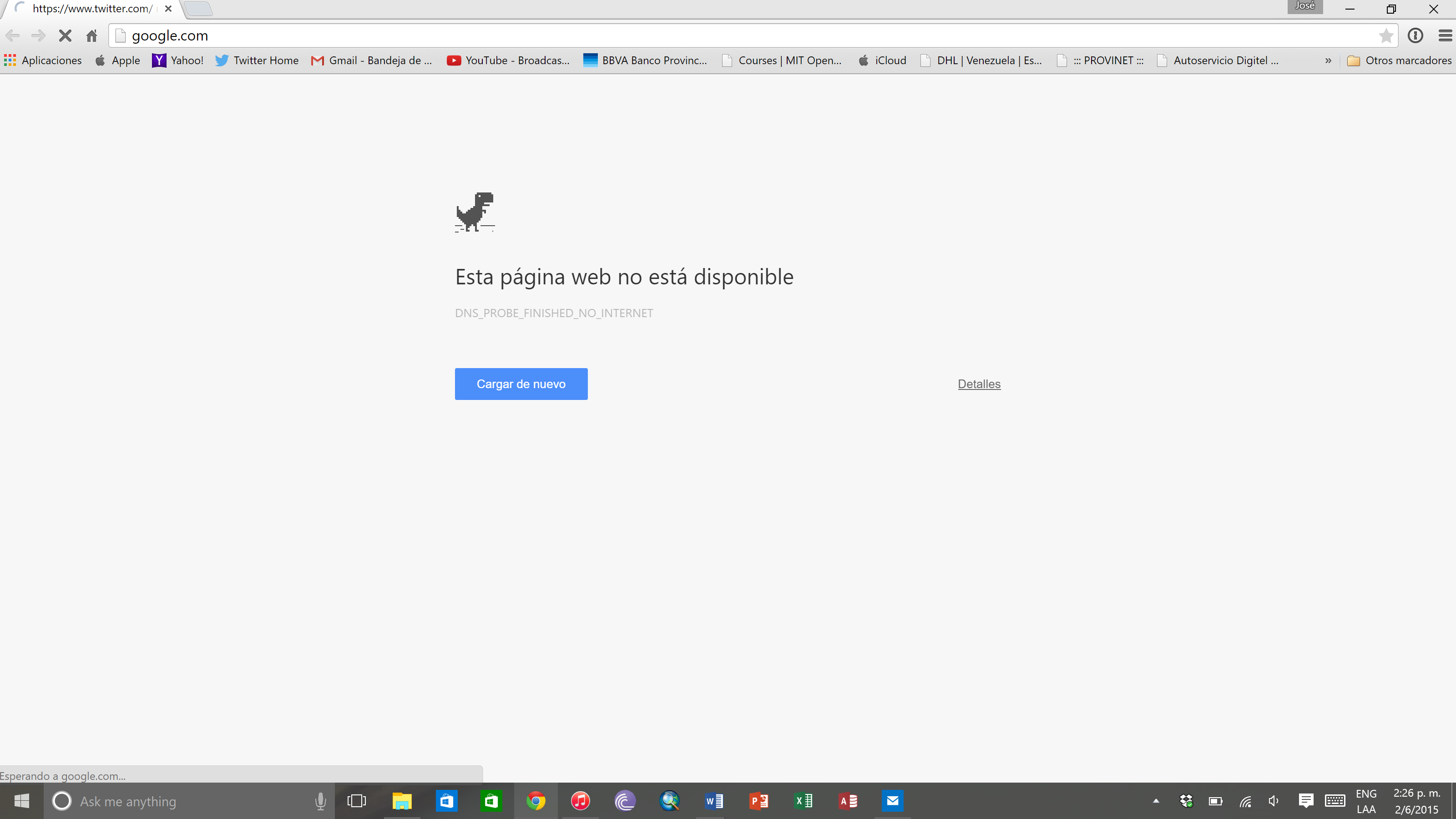 La imagen de arriba es una captura de pantalla de la barra de dirección del navegador Google Chrome. En esa barra introduces la dirección web de la página a la que quieres acceder. En este caso, Google (google.com).Los navegadores modernos no necesitan que introduzcas el protocolo (http) puesto que tienen algo de inteligencia. Tampoco necesitas introducir el subdominio (www). Incluso, si no introduces la extensión del dominio (.com) el navegador lo que hará es iniciar una búsqueda en Google (puesto que Google es la empresa que creó el navegador Chrome) sobre el término que introduces. Observa el comportamiento del navegador para cada caso.Una vez visto esto, es importante mencionar que si tú quieres buscar desde la barra de direcciones sólo debes poner las palabras claves de tu búsqueda. Google Chrome y Mozilla Firefox buscan por defecto en Google.com. Internet Explorer busca por defecto en Bing. Esto es algo que tú puedes cambiar en la configuración del navegador.Si no estás seguro de cuál buscador es mejor, o si prefieres alguno y no sabes cuál buscador usa tu navegador, es preferible que ingreses directamente a la página web del buscador que deseas:Los Buscadores EspecializadosLos buscadores antes mencionados son universales, puesto que ellos hacen un índice de todas las páginas web que se encuentran activas en internet. Es por ello que cuando ingresas las palabras claves, ellos (los buscadores) buscan en su índice cuáles páginas tienen esas palabras clave y te muestran (en el navegador) una lista de resultados. Incluso puedes buscar imágenes, videos, mapas.Sin embargo, en toda la Internet puedes encontrar de todo, incluyendo información inexacta, errónea, falsa o simplemente impertinente. Para los casos académicos es mejor usar buscadores especializados.Los buscadores de leyes son más especializados aún, puesto que debes ingresar el número de Gaceta Oficial que contiene la Ley. Pero para los demás casos (el primero y los últimos cuatro) sólo introduce, en donde corresponda, la palabra o palabras claves que te interesan.Manos a la ObraPor favor, elige una asignatura del Pensum que te interese y que consideres que sea de mucha importancia para la carrera. No importa el semestre y tampoco si aún no la has cursado.Escríbela aquí:Dependiendo de cuál asignatura hayas elegido, elige ahora un tema en particular relacionado a esa asignatura (o el que creas que se ve en esa asignatura) y escríbelo aquí:Ahora elige qué palabras claves usarás para buscar información sobre ese tema que elegiste y escríbelas aquí:Ahora, elige cualquier buscador universal, incluso uno que no aparezca aquí y marca con una X el que elegiste:Abre tu navegador, ingresa al buscador que elegiste, y busca con las palabras clave que elegiste la información.En la primera página de resultados aparecerá un número determinado de páginas que coinciden con tu palabra o palabras claves. Selecciona el texto de los primeros tres resultados y pégalo aquí:Observa esta imagen de ejemplo para guiarte: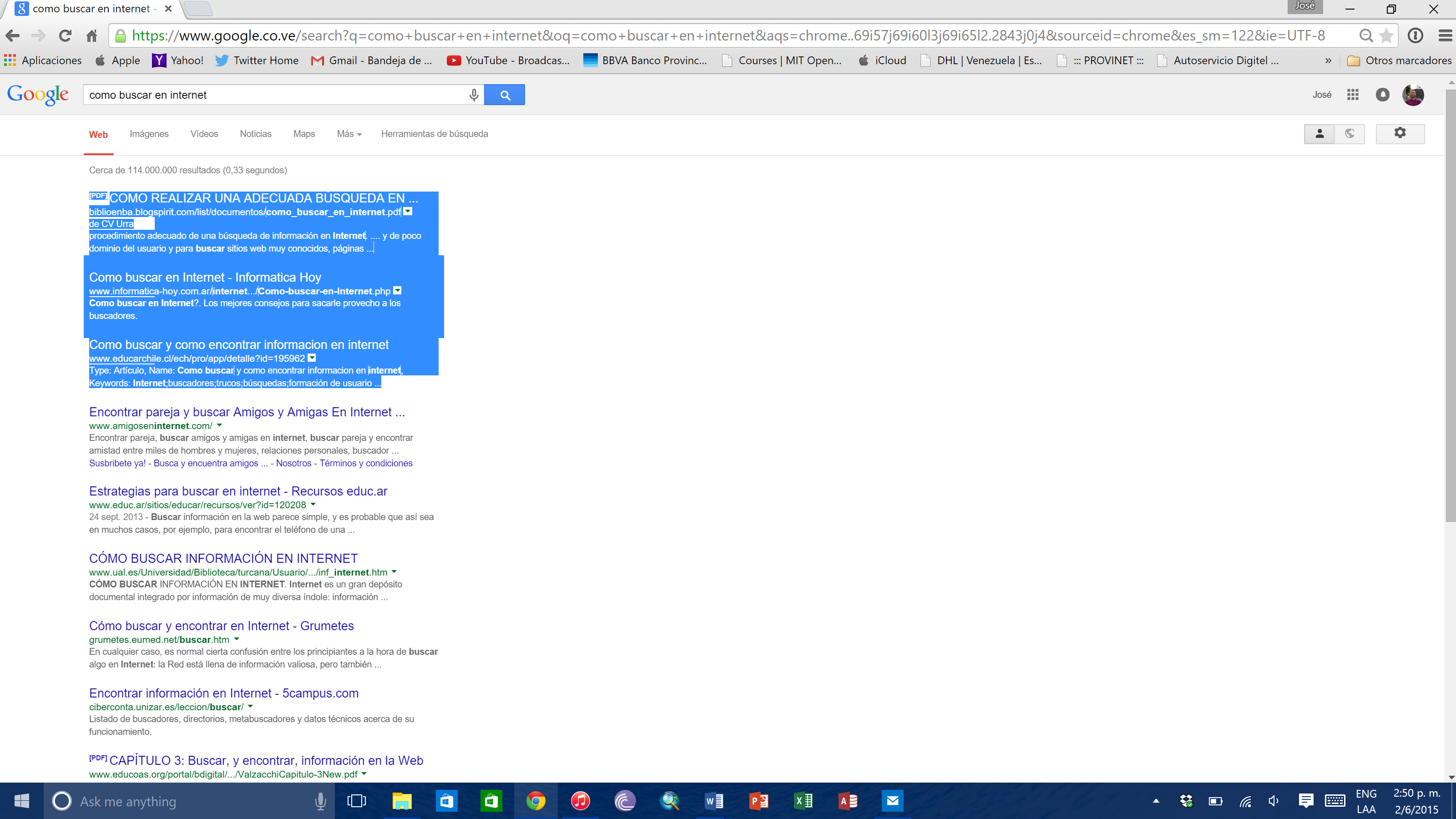 Observa que usé el navegador Google Chrome, el buscador Google y las palabras claves “como buscar en internet”.Ahora, ingresa a Google Académico (http://scholar.google.com) (el primer buscador especializado). Usa exactamente las mismas palabras clave, copia los primeros tres resultados y pégalos aquí:Ahora, elige UNO de los últimos cuatro buscadores especializados en la lista que viste antes y marca con una X cuál elegiste:Haz lo mismo que antes: introduce las palabras clave y busca. Una vez te muestre la página de resultados, copia los primeros tres resultados y pégalos aquí:Trata de ser original, y elige un navegador y buscadores que tus compañeros no hayan elegido. Elige también una asignatura, un tema y unas palabras claves originales.Cuarta Parte: Concluye.El trabajo no termina aquí. ¿Recuerdas que los buscadores hacen índices? Bueno, la página de resultados está basada en el índice de cada buscador. Dependiendo de qué tan grande y eficiente sea el índice, tus resultados variarán. Además, palabras claves más específicas cambian la utilidad de tus resultados.No es lo mismo buscar “cómo buscar” a “cómo buscar en Internet”.Y debemos aclarar algo, cada página web que encuentras en el buscador es independiente del buscador. El buscador es un simple servidor que te muestra lo que hay, pero el contenido de cada resultado es responsabilidad de su autor. Por lo que si vas a citar, no puedes citar a Google. Debes citar al autor específico de la página web a la que entraste. Google, Bing y Yahoo (y los demás buscadores) sólo hacen el índice mediante el cual se encuentran las demás páginas que hay en internet.Ahora. Observa los tres resultados del buscador especializado que elegiste, los tres resultados de Google Académico y los tres del buscador universal que también elegiste, y di cuál de los tres es más acertado para el tema que buscaste. Escribe tus impresiones aquí:Por último, ¿Quién eres?-FIN DE LA PRÁCTICA-TérminoResultadohttp://www.google.comIrás a la página web.www.google.comEl navegador automáticamente introducirá el protocolo por ti (http://).google.comEl navegador automáticamente introducirá el protocolo y el subdominio por ti (http://www.)googleEl navegador iniciará una búsqueda sobre la palabra “google” en Internet.BuscadorDirecciónGoogleHttp://www.google.comYahoo!http://www.yahoo.comBinghttp://www.bing.comBuscador EspecializadoDirecciónGoogle Académicohttp://scholar.google.comLEYES: Tribunal Supremo de Justiciahttp://www.tsj.gob.veLEYES: Procuraduría General de la Repúblicahttp://www.pgr.gob.veMicrosoft Academic Researchhttp://academic.research.microsoft.comE-Print Networkhttp://www.osti.gov/eprints/RefSeekhttp://www.refseek.comWorld Wide Sciencehttp://wordwidescience.org/GoogleBingYahooOtro ¿Cuál?: Microsoft Academic ResearchE-Print NetworkRefSeekWorld Wide SciencePrimer NombreSegundo NombrePrimer ApellidoSegundo ApellidoCédula de IdentidadCorreo electrónico